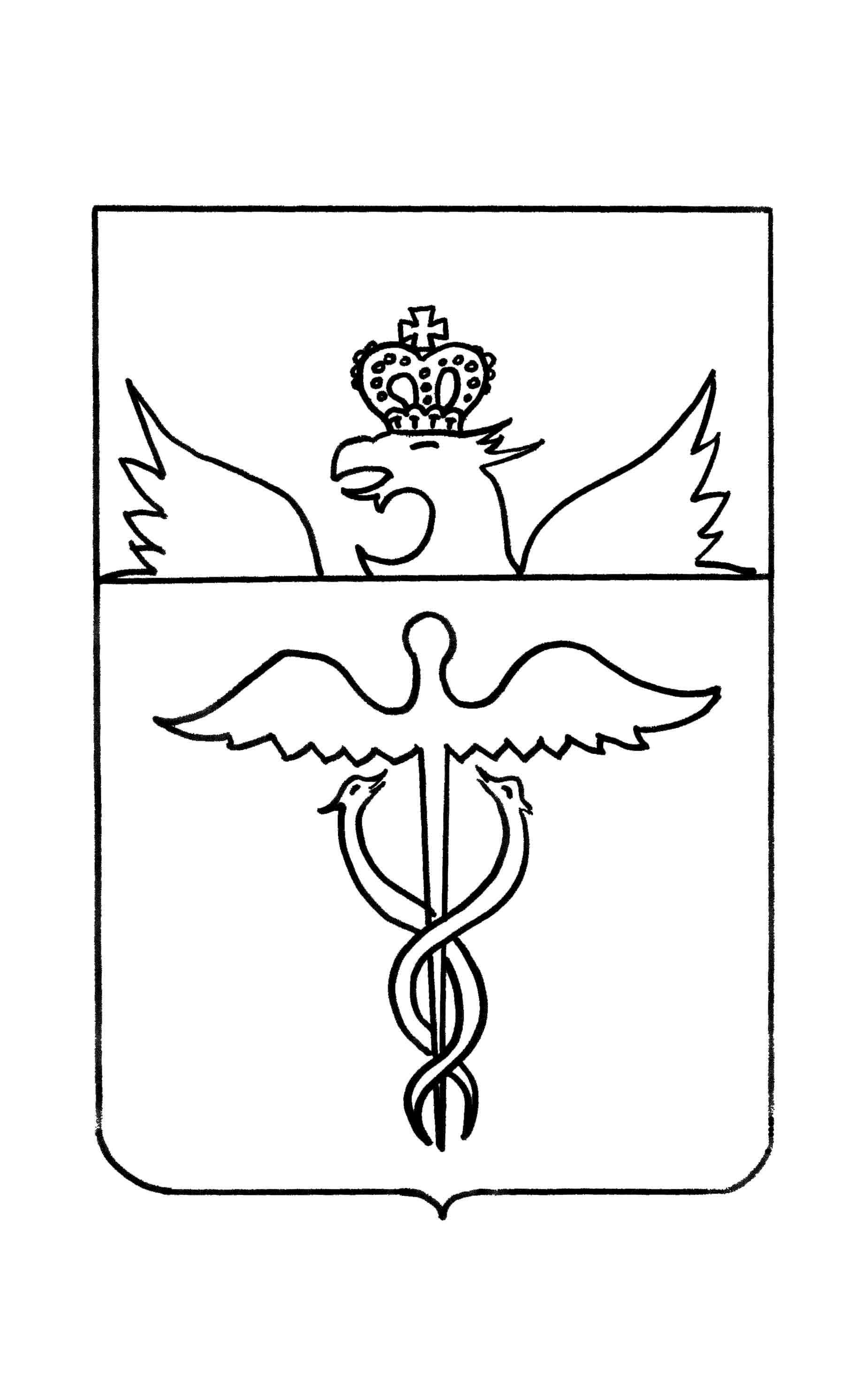 Совет народных депутатов Колодеевского сельского поселения Бутурлиновскогомуниципального районаВоронежской областиРЕШЕНИЕот 01.12. 2017 года  № 118                            с.КолодеевкаО заключении соглашения между Воронежской областью и Колодеевским  сельским поселением Бутурлиновского муниципального района об осуществлении управлением по регулированию контрактной системы в сфере закупок Воронежской области полномочий уполномоченного органа Колодеевского сельского поселенияБутурлиновского муниципального района  Воронежской области на определение поставщиков (подрядчиков, исполнителей)         В соответствии с  частью 4 статьи 26 Федерального закона от 05 апреля 2013 года № 44-ФЗ  «О контрактной системе в сфере закупок товаров, работ, услуг для обеспечения государственных и муниципальных нужд», Уставом  Колодеевского сельского поселения Бутурлиновского муниципального района Воронежской области, Совет народных депутатов Колодеевского сельского поселения Бутурлиновского муниципального района Воронежской областиРЕШИЛ:Заключить соглашение между Воронежской областью и Колодеевским сельским  поселением Бутурлиновского   муниципального района Воронежской области об осуществлении управлением по регулированию контрактной системы в сфере закупок  Воронежской области  полномочий уполномоченного органа Колодеевского сельского поселения Бутурлиновского  муниципального района Воронежской области на определение поставщиков (подрядчиков, исполнителей) прилагается.2. Опубликовать настоящее решение в официальном периодическом печатном издании «Вестник муниципальных правовых актов Колодеевского сельского поселения Бутурлиновского муниципального района Воронежской области».3. Контроль за исполнением решения возложить на главу Колодеевского сельского поселения Бутурлиновского муниципального района Воронежской области.Глава Колодеевского сельского поселенияБутурлиновского муниципального района                                                                       Воронежской области                                                В.И.ШаровСОГЛАШЕНИЕМЕЖДУ ВОРОНЕЖСКОЙ ОБЛАСТЬЮ И  КОЛОДЕЕВСКИМ СЕЛЬСКИМ ПОСЕЛЕНИЕМ БУТУРЛИНОВСКОГО МУНИЦИПАЛЬНОГО РАЙОНА ВОРОНЕЖСКОЙ ОБЛАСТИОБ ОСУЩЕСТВЛЕНИИ УПРАВЛЕНИЕМ ПО РЕГУЛИРОВАНИЮ КОНТРАКТНОЙ СИСТЕМЫ В СФЕРЕ ЗАКУПОК ВОРОНЕЖСКОЙ ОБЛАСТИ ПОЛНОМОЧИЙ УПОЛНОМОЧЕННОГО ОРГАНАКОЛОДЕЕВСКОГО СЕЛЬСКОГО ПОСЕЛЕНИЯ БУТУРЛИНОВСКОГО МУНИЦИПАЛЬНОГО РАЙОНА ВОРОНЕЖСКОЙ ОБЛАСТИ НА ОПРЕДЕЛЕНИЕПОСТАВЩИКОВ (ПОДРЯДЧИКОВ, ИСПОЛНИТЕЛЕЙ)Воронежская область в лице временно исполняющего обязанности губернатора Воронежской области А.В. Гусева, действующего на основании указа губернатора Воронежской области от 26.12.2017 №592-у, с одной стороны, и Колодеевское сельское поселение Бутурлиновского муниципального района Воронежской области (далее – Муниципальное образование) в лице главы муниципального образования Шарова Виктора Ивановича, действующего на основании Устава муниципального образования (свидетельство о государственной регистрации Устава муниципального образования № RU365053082015001 выдано Главным управлением Министерства юстиции Российской Федерации по Центральному федеральному округу в Воронежской области 20 марта 2015 года,), с другой стороны, именуемые в дальнейшем Стороны, в соответствии с частью 4 статьи 26 Федерального закона от 5 апреля 2013 года № 44-ФЗ «О контрактной системе в сфере закупок товаров, работ, услуг для обеспечения государственных и муниципальных нужд» (далее - Федеральный закон № 44-ФЗ) заключили настоящее Соглашение о нижеследующем.1. Предмет Соглашения1.1. Управление по регулированию контрактной системы в сфере закупок Воронежской области (далее - Уполномоченный орган) осуществляет полномочия уполномоченного органа муниципального образования на определение поставщиков (подрядчиков, исполнителей) для муниципальных заказчиков (далее - Заказчики), путем проведения аукциона в электронной форме, открытого конкурса, конкурса с ограниченным участием, двухэтапного конкурса, запроса предложений в части несостоявшихся закупок (в соответствии с пунктом 8 части 2 статьи 83 Федерального закона № 44-ФЗ) в случаях осуществления закупок, объектом которых являются:а) продукция и услуги сельского хозяйства и охоты, продукты пищевые и напитки, относящиеся к классам по Общероссийскому классификатору продукции по видам экономической деятельности ОК 034-2014 (далее – класс ОКПД) 01, 10, 11;б) поставка автобуса или автомобильного транспорта; в) поставка компьютеров, оргтехники и мультимедийного оборудования, спортивного, котельного, игрового, учебно-производственного оборудования, оборудования для пищевого блока, медицинского блока, прачечных, относящегося к классам ОКПД 25, 26, 27, 28, 30, 32;г) приобретение квартир в собственность Муниципального образования;д) выполнение инженерных изысканий и подготовка проектной документации в целях осуществления строительства, реконструкции, капитального ремонта объектов капитального строительства; е) выполнение работ по строительству, реконструкции, капитальному ремонту объектов капитального строительства;ж) выполнение работ по сохранению объектов культурного наследия; з) выполнение работ по текущему ремонту зданий, сооружений;и) выполнение работ строительных специализированных, относящихся к классу код ОКПД 43;к) проектирование, строительство, реконструкция, капитальный ремонт и ремонт автомобильных дорог местного значения; л) оказание услуг строительного контроля в процессе строительства, реконструкции, капитального ремонта объектов капитального строительства; м) благоустройство территории Муниципального образования;н) оказание услуг по организации питания в учреждениях социальной сферы, находящихся на территории Муниципального образования.1.2.  Уполномоченный орган осуществляет полномочия, указанные в пункте 1.1 настоящего Соглашения, в случае, если в состав объекта закупки включен хотя бы один вид товаров, работ, услуг, указанных в подпунктах а-н пункта 1.1 настоящего Соглашения. 1.3. Не допускается возлагать на Уполномоченный орган полномочия на обоснование закупок, определение условий контракта, в том числе на определение начальной (максимальной) цены контракта, и подписание контракта. Контракты подписываются заказчиками, для которых были определены поставщики (подрядчики, исполнители).2. Порядок взаимодействия, права, обязанности и полномочияУполномоченного органа и Заказчиков2.1. Порядок взаимодействия, права, обязанности и полномочия Уполномоченного органа и Заказчиков определяются Порядком взаимодействия уполномоченного органа и заказчиков при определении поставщиков (подрядчиков, исполнителей) путем проведения аукциона в электронной форме, открытого конкурса, конкурса с ограниченным участием, двухэтапного конкурса, запроса предложений в части несостоявшихся закупок, утвержденным постановлением Правительства Воронежской области от 27.01.2014 № 42 «Об управлении по регулированию контрактной системы в сфере закупок Воронежской области». 2.2. Порядок создания и работы комиссии по осуществлению закупок путем проведения конкурсов, аукционов, запросов предложений определяется приказом управления по регулированию контрактной системы в сфере закупок Воронежской области.3. Порядок действия Соглашения3.1. Настоящее Соглашение считается заключенным и вступает в силу со дня вступления в силу закона Воронежской области, утверждающего настоящее Соглашение.3.2. Настоящее Соглашение заключается на неопределенный срок. 3.3. Все изменения и дополнения к настоящему Соглашению считается заключенным и вступают в силу со дня вступления в силу закона Воронежской области, утверждающего указанные изменения и дополнения.3.4. Настоящее Соглашение может быть расторгнуто по взаимному согласию Сторон. Дополнительное соглашение о расторжении настоящего Соглашения считается заключенным и вступает в силу со дня вступления в силу закона Воронежской области, утверждающего такое соглашение3.5. Во всем, что не предусмотрено настоящим Соглашением, Стороны руководствуются законодательством Российской Федерации.3.6. Настоящее Соглашение составлено в двух экземплярах по одному для каждой из Сторон, имеющих одинаковую юридическую силу.ПОДПИСИ СТОРОН:г. Воронеж«___» ________  20___годаВременно исполняющий обязанности губернатора Воронежской области                      А.В. Гусев________________________________М.П.Глава Колодеевского сельского поселения Бутурлиновского муниципального районаВоронежской области____________В.И.Шаров___________М.П.